VERSION CERO (0)DECLARACION DE HONORYo,____________________________________________________, del paralelo ___________al  firmar este compromiso, reconozco que el presente examen está diseñado para ser resuelto de manera individual, que sólo puedo comunicarme con la persona responsable de la recepción del examen; y, cualquier instrumento de comunicación que hubiera traído, debo apagarlo y depositarlo en la parte anterior del aula, junto con algún otro material que se encuentre acompañándolo. No debo además, consultar libros, notas ni apuntes adicionales a los que se entreguen en esta evaluación. Los temas debo desarrollarlos de manera ordenada en el examen y las respuestas debo marcarlas en la Hoja de respuestas que acompaña el examen.Firmo al pie del presente compromiso, como constancia de haber leído y aceptar la declaración anterior.FirmaDESARROLLO DE HABILIDADES DEL PENSAMIENTO	A continuación, relaciona el enunciado con el tipo de variable a que corresponde:Identifica el aspecto que cambia en las mareascolorformatamaño estructuratipo de nivel Observe la siguiente figura, compare e Identifique  las variables que son iguales y seleccione la opción correcta  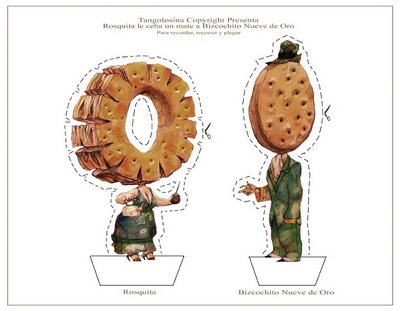 Forma, tamañoForma, presenciaBorde, baseBorde, presencia De acuerdo a la siguiente tabla, busque la relación que permita identificar las características esenciales de cada uno de conjuntos descritos. Marque la respuesta que contenga la relación correcta ¿Cuáles son las características esenciales de los siguientes conjuntos de conceptos? b,3; c,2; d,1; a,4c,1; d,3; a,4; b,2a,3; b,1; c,2; d,4a2; b1; c4; d3a,3; b,1; c,4; d,2Identifique las variables que cambian de valor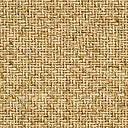 cinco puntas, color de relleno, tipo de textura, fondo caféNúmero de puntas, color de relleno, tipo de textura, borde azulNúmero de puntas, color de relleno, tipo de textura, color de contorno, grosor de bordeNúmero de puntas, color verde de relleno, tipo de textura, 4 puntas de estrella, color de relleno, tipo de texturaA continuación se encuentra un grupo de palabras desordenadas expresamente. Buque un orden que permita crear una oración coherente.es/cristal/un/amor/respeto/que/el/fino/mereceEl cristal fino merece un amor con respeto.El amor fino es un cristal que merece respeto.El amor es un cristal fino que merece respeto.El respeto que merece un cristal fino es amor.El cristal merece respeto fino como el amor.Observe y analice las figuras abstractas que se muestran a continuación. Marque la respuesta correcta.Cuál de las 4 figuras (a, b, c, d) se puede armar al doblar el modelo: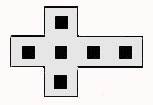 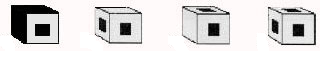 ¿Cuál de las figuras NO pertenece al grupo?a:  b:  c:  d:  e: 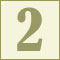 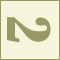 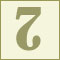 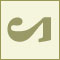 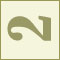 Para cada uno de los literales que sigue determine el resultado que se obtiene si se aplican las 6 transformaciones dadas.

T1: a + b = c                       T4: c + i = j                        
T2: d + e = b                      T5: k + j = f
T3: f + g = h                        T6: c + h = m
a + b + i = fc + i + k = ed + e +g = hk + j + g = h Cinco familiares viven en un edificio de cinco pisos, cada una en uno diferente. Los García viven un piso más arriba que los Antón, pero más abajo que los Beltrán. Los Vargas viven más arriba que los Dávila, pero más abajo que los García. Si los Dávila viven en el primer piso, ¿En qué piso viven los Beltrán?La familia Beltrán vive en el quinto piso.La familia Beltrán vive en el primer piso.La familia Beltrán vive en el segundo piso.La familia Beltrán vive en el tercer piso.La familia Beltrán vive en el cuarto piso.En una carrera, en la que no hubo empates, participaron atletas de Argentina, Chile, Ecuador, Brasil y México. El ecuatoriano llego dos lugares atrás del chileno. El argentino no ganó, pero tampoco llego en último lugar. El mexicano ocupo un lugar después que el brasileño. Este último no llego en primer lugar. ¿En qué lugar llego cada corredor?
El mexicano 1ero, el ecuatoriano 2do, el chileno 3ero, el brasileño 4to y el argentino 5to.El argentino 1ero, el ecuatoriano 2do, el chileno 3ero, el brasileño 4to, y el mexicano5to
El chileno 1ero, el argentino 2do, el ecuatoriano 3ero, el brasileño l4to y el mexicano 5to.El brasileño 1ero, el ecuatoriano 2do, el chileno 3ero, el argentino 4to, y el mexicano 5to.El ecuatoriano 1ero, el argentino 2do, el chileno3ero, el brasileño 4to y el mexicano 5to.UNIVERSIDAD Y BUEN VIVIRDe acuerdo a Castells, existen 3 tipos de identidades que se pueden definir. Señale la letra que crea contenga la respuesta correcta.Identidad legitimadora, de resistencia, de proyectoidentidad plurinacional, intercultural y étnicaidentidad ciudadana, social, culturalIdentidad, alteridad, e interculturalidadErich Fromm, afirma que los seres humanos, utilizan patrones de conductas que los hacen parecer normales y comunes, aunque signifique que ese comportamiento vaya en contra de la forma de cómo realmente son. ¿A qué máscara podría atribuirse el siguiente comportamiento?No está de acuerdo con lo que otros dicen y hacen, siempre está cuestionando a los demás, aparece como sabelotodo y desde esa posición desvaloriza todo lo que le rodeaAgresivo	b) Pesimista   	c) Popular 	 d) Crítico 	e) IndiferenteLa práctica de este auto de ciudadanía le permite realizar su propia renovación interna cuando se producen situaciones de crisis y catástrofes. ¿A qué auto de la ciudadanía nos referimos? Auto conceptoAuto eficienciaAuto organizaciónAutonomíaEn el manejo de conflictos, los procesos de re-encuadre y anclaje son utilizados para solucionar problemas, ¿Cómo se llama al hecho de repetir lo que el otro dice?Connotación positivaLegitimaciónRe-contextualizaciónRe-formulaciónEn el manejo de los conflictos, existen formas nuevas de mirar y comprender  el conflicto, que permite entrar en sintonía  con las necesidades, intereses, valores, creencias de los otros, esto permite un nuevo marco, una nueva ventana para poder mirar lo que desde nuestra posición no alcanzamos a hacerlo. ¿Cómo se llama a esta nueva forma?AnclajeRe-encuadreMediaciónArbitrajeDesde la definición etimológica del Buen vivir ¿qué significa el " Sumak Kawsay?Abya YaláPlenitud de vidaVivir bienBien ser y estarEl buen vivir articula como eje fundamental un modelo de desarrollo igualitario para todos. Se basa en los saberes ancestrales que se resumen en:Bien Ser, Bien estar, Bien hacer, Bien pertenecerIgualdad y equidad para todosPrincipios del buen vivirValores del buen vivirEL Sumak Kawsay, considera a la educación como un eje transversal, y la aplica para el desarrollo de una sociedad basada en el conocimiento, en este marco ¿Quién amparan los derechos de los estudiantes?SNNALOESConstitución de la RepúblicaSENESCYTDe acuerdo al marco legal para la transformación del Ecuador hacia la sociedad del Buen vivir, basada en el conocimiento son necesarios 4 elementos ¿Uno de los siguientes elementos no corresponden a este marco legal, marque el literal que correspondaConstitución de la República del EcuadorMandato  ConstitucionalCoordinación Nacional de Acreditación de la calidad educativa superiorPlan Nacional del Buen vivirLOESMarque el literal contenga la respuesta correcta. ¿Cómo se interpreta la cosmovisión ancestral?Adoración a dioses de la naturalezaComo un entorno  convertido en un todo, la naturaleza, la población, la sanación del espíritu, el lugar de vivirPresencia de la Pacha mamaLa imagen de la pareja como principio de convivenciaINTRODUCCIÓN A LA COMUNICACIÓN ACADÉMICALea el texto a continuación, y responda a las preguntas solicitadas. Marque las respuestas de acuerdo al texto leído:Una tarde, al finalizar ya el invierno, Salvador veía desde las ventanas de la casita la lejana cordillera dorada por los fuegos del sol moribundo. Los pajonales amarillos, las rocas salpicadas de nieve, las quebradas sombrías, se destacaban con claridad maravillosa sobre un cielo diáfano y azul. Atrás de esa cordillera estaba la sierra: esta Quito; y allí, la madre, la vieja enferma o miserable, y también la pobre hermana, esa triste víctima de la lascivia enfermiza que en esa misma hora tal vez, mendigaba a cualquier desconocido, caricias y monedas.En una casita  inmediata, los peones  serranos  tocaban la vihuela, y a los acordes interrumpidos  por la distancia  trajeron a los oídos de Salvador los aires de un viejo  yaraví que oyó  cuando en la niñez  era llevado  a pasar vacaciones  en la hacienda Chillo. Vinole  entonces  el recuerdo   de otros días: el del padre muerto, de la madre abandonada  como un mueble viejo en cuartito dado de  limosna,  de la hermana querida hecha prostituta, y lanzado un roco gemido, lloró un largo rato, ahogándose  en un dolor inmenso… Era la nostalgia del pasado que, aun cuando triste, tiene la magia de un cuadro vivo en el que figuran cosas y personas ¡que no se volverán a ver!¿Cuál es el tema central de este fragmento?la nostalgia  por un pasado mejor que el presentela añoranza por el pasado, aunque éste no hubiera  sido muy feliz.la nostalgia por los juegos y paisajes de la infancia.El recuerdo de las vacaciones en la haciendo de chillo.El texto de lectura es:relato históricorelato astronómicorelato literariorelato mitológico.Marca la alternativa cuya relación sea la correcta, de acuerdo a la pareja de palabras presentadas:Pareja de palabra:     soborno: corrupción::desfalco : engañocomisión: negociadocrimen: castigoestafa: roboplagio: secuestroPareja de palabra:     cancha: futbol ::campo : tenisvereda : patinajerecorrido: carrerapiscina : nadadorring: boxeoEn la lista de oraciones que siguen, marque la palabra de significación IGUAL a la que está subrayada.Tenía el coraje necesario para tomar decisiones difíciles. Ante el primer obstáculo de su gobierno, reaccionó con intenso coraje.valentíafuriasabiduría.experienciaconocimiento.El justo perito determinó el precio justo de la vivienda.imparcial.relativo.máximo.exacto.sugerido.Seleccione la opción que se ASEMEJE al significado de la palabra en mayúscula SEMBLANTEsaludcarácterpersonalidadaspectotonalidadFEHACIENTEaccesiblesinceroirrefutableverdaderocomprensibleSeleccione la opción OPUESTA al significado de la palabra en mayúsculaPATENTElicenciaprivilegiopermisoveladoobvioBENEVOLENCIAIndulgenciaGenerosidadClemenciaBondadSeveridadMATEMATICASSi la proposición compuesta  es FALSA.Identifique la proposición VERDADERA:Un rey le da a sus tres hijos $ 60, $ 75 y $ 95 para que los repartan a los niños de su pueblo, de tal manera que todos los niños reciban el mismo valor. Entonces, la cantidad de niños que recibieron dinero fue:515194446Al simplificar la expresión  se obtiene:La cantidad de números enteros que satisfacen la inecuación: , es igual a:23456La cantidad de palabras diferentes de cinco letras que pueden formarse con las letras de la palabra CUEVA, que empiecen con consonante y las demás letras deben ser diferentes, es igual a:2448120128240Cierto examen tiene 100 preguntas. Si la primera pregunta tiene un valor de 2 puntos y cada una de las siguientes vale 4 puntos más que la anterior, este examen tiene un valor de:2000 puntos2020 puntos4000 puntos20000 puntos20200 puntosSea la función cuadrática  tal que . Identifique la proposición VERDADERA. es acotada inferiormente. es par. es par. es decreciente en el intervalo  es periódica.Sea la función  tal que .El valor de  es igual a:a) –2		b) –1		c) 0		d) 1		e) 2Sea la función polinomial  definida por , donde  con . El valor numérico de  es igual a:068960Sea  y el predicado , es VERDAD que:Al simplificar la expresión: Se obtiene:a) 1		b) 2		c) 3		d) 4		e) 5Considerando las restricciones del caso, para que la expresión  sea una identidad trigonométrica, debe cumplirse que , sea igual a:Dado el sistema de ecuaciones lineales: , si  es la solución del sistema, entonces es VERDAD que:La suma  es un número entero.La resta  es igual a 4.El producto  es negativo. El cociente  no es un número entero.El resultado de la operación de números complejos  es:a) 			b) 		c) 		d) 		e) Si un triángulo equilátero tiene  de perímetro, su área es igual a:a) 			b)  	c) 		d) 	e) El ortoedro de la figura adjunta tiene  de volumen.Si dos de sus lados miden  y , el tercer lado mide, en :a) 		b) 		c) 		d) 		e) En la figura adjunta se puede observar una circunferencia y dos cuadrados. Si  es el centro de la circunferencia de longitud , el área de la superficie del cuadrado sombreado, en , es igual a: La distancia entre las rectas:  y la recta , mide, en unidades:1.001.411.501.755.00Dada la representación gráfica del conjunto  en el plano cartesiano: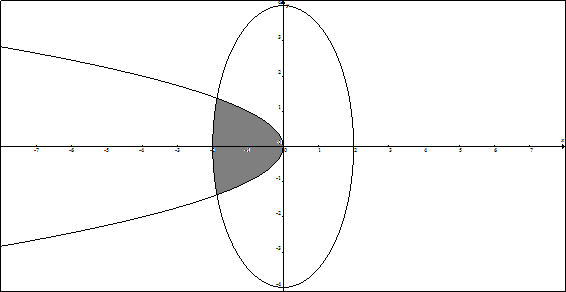 El predicado  estaría dado por el siguiente sistema de inecuaciones:a) 	   b)    c)    d)    e) Dado el conjunto de datos:	10   14   25   5   29   12   8   20   12La suma de la media aritmética, la mediana y la moda, de este conjunto, es igual a:37		b) 39		c) 42		    d) 44		e) 45FISICA¿Cuál de las siguientes unidades corresponde a potencia? Un cuerpo de 5 kg de masa parte del reposo. Sobre él actúa una fuerza constante de 250 N que lo acelera durante un cierto tiempo, de forma que el cuerpo adquiere una velocidad de  20 m/s. La distancia recorrida por el cuerpo es 4 m 8 m 15 m20 m 50 mLa sonda europea Rosseta se posará sobre el cometa 67/P Churyumov-Gerasimenko, que se encuentra a unos 500 millones de kilómetros de la Tierra. Si las ondas de radio se mueven a 3.0 × 108 m/s, ¿cuánto tardarán aproximadamente estas ondas en llegar desde la Tierra hasta la sonda?medio segundomedio minutomedia horamedio díamedio añoEn un movimiento rectilíneo uniformemente variado, ¿cuál de las siguientes magnitudes es nula?la velocidad inicialla posición inicialla variación de la posiciónla variación de la velocidadla variación de la aceleraciónSe lanzan simultáneamente dos pelotas A y B desde el suelo, con velocidades  y , respectivamente. La pelota A es lanzada verticalmente y la B formando un ángulo de 30º con la horizontal. Sabiendo que llegan al suelo en el mismo instante, se puede afirmar queDesde la cima de un edificio de 45 m de altura se lanza horizontalmente un cuerpo que cae a 60 m de su base. El valor aproximado de la velocidad de lanzamiento es 10 m/s20 m/s30 m/s40 m/s50 m/sAproximadamente, la masa de Marte es 10 veces menor que la de la Tierra, mientras que la aceleración de su gravedad en la superficie es 3/8 la de nuestro planeta. La fuerza que la Tierra ejerce sobre Marte, comparada con la que Marte ejerce sobre la Tierra, esdiez veces mayordiez veces menor8/3 veces mayor8/3 veces menorigualUn automovilista que viaja por la carretera observa el siguiente letrero: 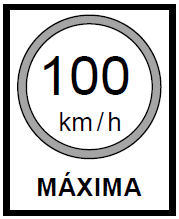 ¿Qué información le entrega dicho letrero?La rapidez media máxima que le está permitido alcanzar al automóvil.La velocidad media máxima que le está permitido alcanzar al automóvil. La aceleración máxima que le está permitido alcanzar al automóvil.La rapidez instantánea máxima que le está permitido alcanzar al automóvil.La velocidad instantánea máxima que le está permitido alcanzar al automóvil.Un cuerpo viaja 120 km hacia su destino con una rapidez media de 60 km/h y regresa, por el mismo camino, al punto de partida con una rapidez media de 40 km/h. ¿Cuál es su rapidez media para el viaje completo?12 km/h24 km/h48 km/h50 km/h56 km/hUn estudiante olvidó ponerle el nombre adecuado al eje Y del siguiente gráfico: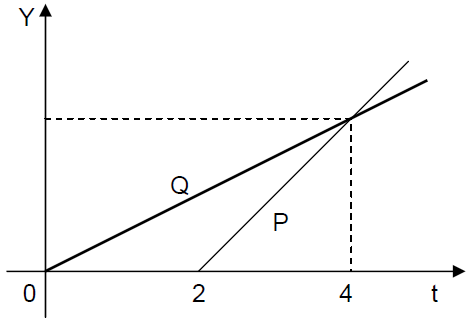 En el gráfico se representa el movimiento de los móviles P y Q, en función del tiempo t. Al respecto, la conclusión correcta es que si Y representa laposición, entonces en t = 4, la posición de P es igual a la de Q.posición, entonces la rapidez de Q es el doble de la de P.posición, entonces en t = 4 ambos móviles tienen la misma rapidez.rapidez, entonces desde t = 0 hasta t = 4 el móvil P ha recorrido el doble de la distancia que el móvil Q.rapidez, entonces la aceleración de Q es el doble de la de P.Se lanza verticalmente hacia arriba una bolita, la cual vuelve al punto de partida. Si se considera el roce con el aire, se puede asegurar que en el instante del lanzamiento y en el instante en que vuelve al punto de partida, la bolita tiene la mismaenergía mecánica.energía cinética.energía potencial gravitacional.Es (son) correcta(s)solo I.solo III.solo I y II.solo II y III.I, II y III.La figura muestra un cuerpo que se desplaza horizontalmente y tres fuerzas constantes que actúan sobre él. La fuerza vertical F3 tiene magnitud 30 N y las únicas dos fuerzas horizontales, F1 y F2, tienen magnitudes 40 N y 50 N, respectivamente.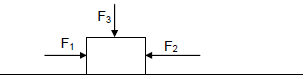 Si el cuerpo se desplaza 10 m en la dirección de F2, ¿cuál de las siguientes afirmaciones es correcta?El trabajo neto es 1200 J.El trabajo neto es 500 J.El trabajo realizado por F3 es 300 J.El trabajo realizado por F2 es 500 J.El trabajo realizado por F1 es 400 J.Cuando un cuerpo se desliza por un plano inclinado sin roce, es correcto afirmar que se mantiene constantesu aceleración.su velocidad.su rapidez.su desplazamiento por unidad de tiempo.la distancia recorrida por éste en cada unidad de tiempo.Eliú ejercita a su perro Sultán durante una caminata diaria, lanzando una pelota que Sultán atrapa y devuelve. En uno de los ejercicios, el perro marcha junto a su amo a velocidad constante. De pronto Eliú lanza la pelota verticalmente hacia arriba manteniendo la misma velocidad. Lo que debe hacer el perro en ese instante para atrapar la pelota en su caída sin rebote (considerar despreciable la resistencia del aire) es: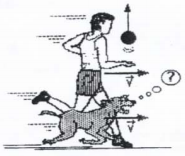 Quedarse parado en donde estaba en ese instanteAdelantar a su amoIr hacia atrásMantener su velocidad constanteMoverse hacia los ladosPara convertir una cantidad que está expresada en km/(hora·s) a m/s2 hay quemultiplicar por 1000 y dividir por 60multiplicar por 1000 y dividir por 3600multiplicar por 60 y dividir por 1000multiplicar por 3600 y dividir por 1000multiplicar por 3600 y dividir por 60QUIMICASeñale la alternativa que presente solo cambios químicos:Fusión, combustión, oxidación.Corrosión, degradación, fermentación.Sublimación, evaporación, formación de lluvia.Ionización, fisión nuclear, fusión.Señale la alternativa opción que presente solo  de propiedades intensivas: Volumen, masa, peso molecular, viscosidad.Densidad, viscosidad, color, miscible.Punto de fusión, peso, color, combustión.Longitud, fuerza, inercia, volumen.Solubilidad, ductilidad, elasticidad, impenetrabilidad.Si la densidad es la relación entre cantidad de masa que poseen los cuerpos y en un mismo volumen, señale la alternativa que presente la sustancia que flote en el agua.Agua de mar; 1025 kg/m3.Abeto; 232,45 lb/cm3.Magnesio; 1,74 g/mL.Ácido sulfúrico; 15,34 lb/galón.Madera petrificada.De acuerdo a la ubicación de los elementos en la tabla periódica, es incorrecto:El vanadio y el cromo poseen subniveles “d”.El neptunio es un elemento transuránico.El kriptón y el helio poseen 8 electrones de valencia.El calcio y el silicio no están en la misma familia o grupo.Los elementos representativos pertenecen a los grupos 1 y 2 y los grupos 13 y 18.Señale la alternativa que presente el enunciado incorrecto sobre configuración electrónica.Con la configuración electrónica podemos obtener los cuatro números cuánticos de algún electrón.El orbital 4s posee menor energía que el orbital 3d.El último electrón del escandio se encuentra en 3d1.La configuración electrónica usa números arábigos (del 1 al 7), letras minúsculas (s, p, d, f) y un exponente (del 1 al 14).El subnivel “p” puede albergar máximo 6 electrones.Un alumnos del curso de nivelación intensivo, recoge tres muestras en tres lugares distintos de Guayaquil, el análisis de las mismas, se presenta en la tabla a continuación:Luego señale la alternativa correcta:Si a la muestra B,  a la masa del oxígeno la multiplicamos por 1,5; se obtendría la misma relación que la muestra C.En la muestra C, el nitrógeno debe perder los 4/5  partes de su masa para tener una relación igual a la muestra A.Las muestras B y C, son compuestos diferentes.Las muestras B y A, son las mismas sustancias.Las muestras C y A, revelan la ley de composiciones definidas.Analice la tabla a continuación, llénela  y luego señale la alternativa correcta:A y B son isótonos.C y A son isobaros.Todas las sustancias son isoelectronicas.C no es neutro y su carga es 3+.A y B son isotopos, mientras que C es un ion con carga 3-.Si el mercurio tiene una densidad de 13,6 g/mL, señale la alternativa que indique la masa atómica promedio de un átomo de mercurio.200,6 g.200,6 uma.3,33*1024 g.3,33*10-22 g.3,33 g.Cuál es el nombre correcto de las siguientes sustancias: Cr2O72-; PbO; NH41+; COOHCOOH.Dicromato; oxido plumboso; amoniaco; etanodiol.Dicromato; monóxido monoplumboso; amonio; etanodiol.Cromato; oxido de plomo II; amonio; etanodial.Dicromato; oxido plumboso; amonio; ácido oxálico.Carbonato; oxido plúmbico; amonio; ácido oxálico. Cuál es la masa de una muestra de óxido nítrico que contiene 6,33*1022 átomos de oxígeno.3,15 g.3,15*1044 g.1,14*10-21 g.1,14*1047 g.Al llenar completamente el radiador de un automóvil, se utilizan 2,5 galones de agua. Después de recorrer 200 km, es necesario agregar 500 mL de agua para nuevamente llenar completamente el radiador; que porcentaje y moléculas de agua se consumieron en el trayecto?5,28% y 167,22*1021 moléculas.13,2% y 1,67*1021 moléculas.5,28% y 1,67*1021 moléculas.5,28% y 1,67*1025 moléculas.13,2% y 167,22*1025 moléculas.Cuál es la densidad de una gas si la presión es de 120 kPa, a -5 C si su fórmula empírica es NO2 y la relación de masas respecto a la formula molecular es de 2 a 1.4,96 g/mL.2,48 g/L.4,78 g/mL4,78 g/L.4,96 g/L.Al reaccionar 1,5 litros de una disolución  ácido sulfúrico 1 molar con 40 g de hidróxido de sodio en una reacción de neutralización, es falso:La base es el reactivo limitante.Las sustancias no cambian su número de oxidación.Se obtienen 36 g de agua.Sobran 92 g de ácido sulfúrico.El ácido sulfúrico es el reactivo en exceso.Cuantos gramos de óxido férrico se obtiene al reaccionar 200 g de hierro sólido con oxígeno en exceso. 285,94 g.571,9 g.257,3 g.128,65 g.Falta la masa del oxígeno.La unidad de concentración ppm, equivalen a mg/L(de agua). Calcule la molalidad de una disolución que presenta una concentración de 120 ppm dióxido de carbono.0,27 molal.27,27 molal.2,72*103 molal.2,72*10-3molal.2727,27 molal.Mochilas, bolso, cartera,  billeteracolores de cabellosRojizo, rubio, castaño , negroAltos en azúcares, y son considerados golosinasRespeto, amor, generosidad, solidaridadTiene  agarraderas, sirven para transportar, y guardar cosaschocolates, caramelos, chicles.son valoresElemento Muestra AMuestra BMuestra COxigeno 15 g20 g4 gNitrógeno 21 g140 g35 gSustanciaMasa atómicaProtonesNeutronesCargaElectronesA1050B1150C7710